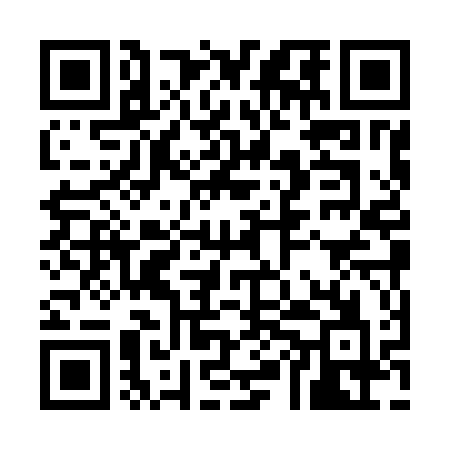 Ramadan times for Rivera, UruguayMon 11 Mar 2024 - Wed 10 Apr 2024High Latitude Method: NonePrayer Calculation Method: Muslim World LeagueAsar Calculation Method: ShafiPrayer times provided by https://www.salahtimes.comDateDayFajrSuhurSunriseDhuhrAsrIftarMaghribIsha11Mon5:195:196:4012:524:237:047:048:2012Tue5:195:196:4112:524:227:027:028:1913Wed5:205:206:4112:514:217:017:018:1714Thu5:215:216:4212:514:217:007:008:1615Fri5:225:226:4312:514:206:596:598:1516Sat5:225:226:4312:514:196:586:588:1417Sun5:235:236:4412:504:196:566:568:1218Mon5:245:246:4512:504:186:556:558:1119Tue5:255:256:4512:504:176:546:548:1020Wed5:255:256:4612:494:176:536:538:0821Thu5:265:266:4712:494:166:516:518:0722Fri5:275:276:4712:494:156:506:508:0623Sat5:275:276:4812:494:146:496:498:0424Sun5:285:286:4912:484:136:486:488:0325Mon5:295:296:4912:484:136:466:468:0226Tue5:305:306:5012:484:126:456:458:0127Wed5:305:306:5012:474:116:446:447:5928Thu5:315:316:5112:474:106:436:437:5829Fri5:325:326:5212:474:096:416:417:5730Sat5:325:326:5212:464:096:406:407:5631Sun5:335:336:5312:464:086:396:397:541Mon5:335:336:5412:464:076:386:387:532Tue5:345:346:5412:464:066:366:367:523Wed5:355:356:5512:454:056:356:357:514Thu5:355:356:5512:454:056:346:347:505Fri5:365:366:5612:454:046:336:337:486Sat5:375:376:5712:444:036:326:327:477Sun5:375:376:5712:444:026:306:307:468Mon5:385:386:5812:444:016:296:297:459Tue5:385:386:5912:444:006:286:287:4410Wed5:395:396:5912:433:596:276:277:43